ΠΡΟΓΡΑΜΜΑ ΑΓΡΟΤΙΚΗΣ ΑΝΑΠΤΥΞΗΣ ΤΗΣ ΕΛΛΑΔΑΣ  2014-2020(ΠΑΑ 2014-2020)ΜΕΤΡΟ 19: «ΤΟΠΙΚΗ ΑΝΑΠΤΥΞΗ ΜE ΠΡΩΤΟΒΟΥΛΙΑ ΤΟΠΙΚΩΝ ΚΟΙΝΟΤΗΤΩΝ (CLLD) – LEADER» ΠΑΑ 2014 -2020ΥΠΟΜΕΤΡΟ 19.2: «Στήριξη υλοποίησης δράσεων των στρατηγικών τοπικής ανάπτυξης με πρωτοβουλία τοπικών κοινοτήτων (CLLD/LEADER)»ΔΡΑΣΗ 19.2.4: «ΒΑΣΙΚΕΣ ΥΠΗΡΕΣΙΕΣ & ΑΝΑΠΛΑΣΗ ΧΩΡΙΩΝ ΣΕ ΑΓΡΟΤΙΚΕΣ ΠΕΡΙΟΧΕΣ»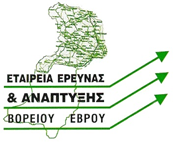 ΕΤΑΙΡΕΙΑ ΕΡΕΥΝΑΣ ΚΑΙ ΑΝΑΠΤΥΞΗΣ ΒΟΡΕΙΟΥ ΕΒΡΟΥ ΑΕ – ΑΝΑΠΤΥΞΙΑΚΗ ΑΝΩΝΥΜΗ ΕΤΑΙΡΕΙΑ ΟΤΑ ΠΡΟΔΙΑΓΡΑΦΕΣ ΓΙΑ ΜΕΛΕΤΗ«ΣΥΝΟΛΙΚΗΣ ΘΕΩΡΗΣΗΣ ΑΙΣΘΗΤΙΚΗΣ ΚΑΙ ΛΕΙΤΟΥΡΓΙΚΗΣ ΑΝΑΒΑΘΜΙΣΗΣ Ή ΑΝΑΔΕΙΞΗΣ ΤΟΥ ΟΙΚΙΣΜΟΥ Ή ΤΜΗΜΑΤΟΣ ΑΥΤΟΥ»Α. ΕΙΣΑΓΩΓΗΟι μελέτες αναβάθμισης και ανάδειξης οικισμών, που θα χρηματοδοτηθούν στο πλαίσιο του Τοπικού Προγράμματος CLLD / LEADER του Προγράμματος Αγροτικής Ανάπτυξης (ΠΑΑ) 2014-2020, έχουν ως αντικείμενο να προσδιορίσουν τμήματα ή στοιχεία του οικισμού για τα οποία βάσει ιστορικών, κοινωνικών στοιχείων και στοιχείων ειδικού αρχιτεκτονικού χαρακτήρα θα προταθεί ένα σχέδιο ανάπτυξης που θα περιλαμβάνει:Αισθητική και λειτουργική βελτίωση των κοινόχρηστων χώρων καιΑνάδειξη των φυσικών και ειδικών αρχιτεκτονικών στοιχείων της περιοχήςΣτόχος της μελέτης είναι μέσω μιας μεθόδου ολοκληρωμένης προσέγγισης να υποδειχτούν παρεμβάσεις που είναι αναγκαίες για τη βελτίωση του φυσικού και δομημένου περιβάλλοντος του οικισμού σε σημεία ιδιαίτερου ενδιαφέροντος, έτσι ώστε να τον καταστήσουν πόλο έλξης των επισκεπτών και να αναβαθμίσουν την ποιότητα ζωής των κατοίκων.Β. ΑΝΑΓΝΩΡΙΣΗ ΥΦΙΣΤΑΜΕΝΗΣ ΚΑΤΑΣΤΑΣΗΣΗ μελέτη αυτή θα περιλαμβάνει τα παρακάτω:Ι. Τεχνική ΈκθεσηΗ τεχνική έκθεση, θα καλύπτει τις κύριες παραμέτρους για την ανάλυση, όπως παρουσιάζονται παρακάτω:Γεωγραφική θέση του οικισμού, σύνδεση με άλλους οικισμούς, κ.λπ. Πολεοδομική αναγνώριση και ισχύον θεσμικό πλαίσιο σε ό,τι αφορά στην ανάπτυξη και τη δόμηση του οικισμούΙστορική αναφορά, πολιτισμικό πλαίσιο και πολιτιστικοί πόροιΓενική αναγνώριση του φυσικού περιβάλλοντος (κλίμα, γεωλογικά, γεωτεχνικά και γεωμορφολογικά στοιχεία εδάφους, περιβαλλοντικά στοιχεία (χλωρίδα, πανίδα, προστατευόμενες περιοχές, πηγές κ.λπ.)Γενική αναγνώριση ανθρωπογενούς περιβάλλοντος (πληθυσμός, απασχόληση, οικονομικές δραστηριότητες, δόμηση κ.λπ.)Περιγραφή της δομής του οικισμού (δομή του οικισμού, όρια οικισμού, χρήσεις γης, περιοχές προστασίας ή ειδικών δεσμεύσεων, δίκτυο κυκλοφορίας - στάθμευσης)Ιδιοκτησιακό καθεστώς - κοινόχρηστοι χώροιΔίκτυο υποδομώνΠοιοτική αναγνώριση της υφιστάμενης κατάστασης κοινόχρηστων χώρων και εξοπλισμό τουςΚαταγραφή αξιόλογων στοιχείων ιδιαίτερης αισθητικής αξίας (κοινόχρηστοι χώροι, παραδοσιακά στοιχεία, κτίρια, διαδρομές, φυσικοί πόροι κ.λπ.)Εντοπισμός ιδιαιτεροτήτων και λειτουργικών προβλημάτων Συμπεράσματα από την αξιολόγηση των στοιχείων της αναγνώρισης - Προοπτικές και κριτήρια ανάπτυξηςΙΙ. Φύλλο ΚαταγραφήςΣυμπληρωμένο το παρακάτω ΦΥΛΛΟ ΚΑΤΑΓΡΑΦΗΣ:Γ. ΠΡΟΤΑΣΗ ΑΙΣΘΗΤΙΚΗΣ ΚΑΙ ΛΕΙΤΟΥΡΓΙΚΗΣ ΑΝΑΒΑΘΜΙΣΗΣ ΤΟΥ ΟΙΚΙΣΜΟΥΓενική Περιγραφή των Προτεινόμενων Παρεμβάσεων με βάσει τα στοιχεία της καταγραφής και της ανάλυσης με έμφαση στα αισθητικά, περιβαλλοντικά, ιστορικά, κοινωνικά  στοιχεία – ΤεκμηρίωσηΑναλυτική τεχνική Περιγραφή των Προτεινόμενων ΠαρεμβάσεωνΙεράρχηση των Προτεινόμενων ΈργωνΔ. ΧΑΡΤΕΣ – ΦΩΤΟΓΡΑΦΙΚΗ ΤΕΚΜΗΡΙΩΣΗΔ.1 ΠΕΡΙΒΑΛΛΟΝ – ΦΥΣΙΚΟΣ ΠΛΟΥΤΟΣ – ΤΟΠΙΟ – ΥΠΟΔΟΜΕΣ (κλίμακα 1 : 5.000) που θα περιλαμβάνει α. χρήσεις γης (με επισήμανση των αξιόλογων φυσικών και αρχιτεκτονικών στοιχείων, κυκλοφορία – στάθμευση)β. Στοιχεία φυσικού περιβάλλοντος, ενδιαφέροντα σημεία θέας κ.λπ.γ. Σήμανση και ποιοτική κατάσταση κοινόχρηστων χώρων κ.λπ.δ. Υφιστάμενα δίκτυα υποδομών (φωτισμός, ύδρευση κ.λπ.)Δ.2 ΧΑΡΤΗΣ ΠΡΟΤΕΙΝΟΜΕΝΩΝ ΠΕΡΙΟΧΩΝ Η ΣΤΟΙΧΕΙΩΝ ΠΑΡΕΜΒΑΣΕΩΝ (ΕΡΓΩΝ) ΚΑΙ ΙΕΡΑΡΧΗΣΗ ΠΡΟΤΕΡΑΙΟΤΗΤΩΝ (κλίμακα 1 : 1.000)  Δ.3. ΦΩΤΟΓΡΑΦΙΚΗ ΤΕΚΜΗΡΙΩΣΗ ΤΟΥ ΟΙΚΙΣΜΟΥΗ μελέτη θα πρέπει να περιέχει και έγχρωμες φωτογραφίες αποτύπωσης της υφιστάμενης κατάστασης του οικισμού, σύμφωνα με τα παραπάνω κεφάλαια. ΕΛΛΗΝΙΚΗ ΔΗΜΟΚΡΑΤΙΑΥΠΟΥΡΓΕΙΟ ΑΓΡΟΤΙΚΗΣΑΝΑΠΤΥΞΗΣ & ΤΡΟΦΙΜΩΝΓΕΝΙΚΗ ΓΡΑΜΜΑΤΕΙΑ ΑΓΡΟΤΙΚΗΣ ΠΟΛΙΤΙΚΗΣ& ΔΙΑΧΕΙΡΙΣΗΣ ΚΟΙΝΟΤΙΚΩΝ ΠΟΡΩΝΕΙΔΙΚΗ ΥΠΗΡΕΣΙΑ ΕΦΑΡΜΟΓΗΣΠΑΑ 2014-2020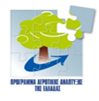 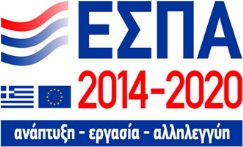 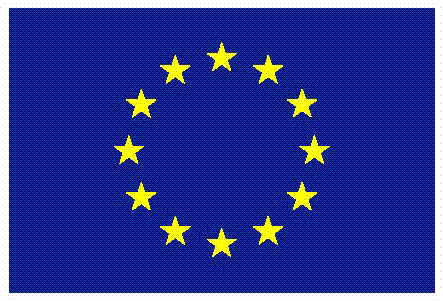 ΕΥΡΩΠΑΪΚΟ ΓΕΩΡΓΙΚΟΤΑΜΕΙΟ ΑΓΡΟΤΙΚΗΣ ΑΝΑΠΤΥΞΗΣΗ Ευρώπη επενδύει στιςΑγροτικές περιοχέςΠΑΡΑΡΤΗΜΑ  – ΠΡΟΔΙΑΓΡΑΦΕΣ ΓΙΑ ΜΕΛΕΤΗ«ΣΥΝΟΛΙΚΗΣ ΘΕΩΡΗΣΗΣ ΑΙΣΘΗΤΙΚΗΣ ΚΑΙ ΛΕΙΤΟΥΡΓΙΚΗΣ ΑΝΑΒΑΘΜΙΣΗΣΉ ΑΝΑΔΕΙΞΗΣ ΤΟΥ ΟΙΚΙΣΜΟΥ Ή ΤΜΗΜΑΤΟΣ ΑΥΤΟΥ1. ΟΝΟΜΑ ΟΙΚΙΣΜΟΥ:              1. ΟΝΟΜΑ ΟΙΚΙΣΜΟΥ:              Α) ΓΕΩΓΡΑΦΙΚΗ ΠΕΡΙΓΡΑΦΗΑ) ΓΕΩΓΡΑΦΙΚΗ ΠΕΡΙΓΡΑΦΗΟΙΚΙΣΜΟΣΟΙΚΙΣΜΟΣΟρεινόςΗμιορεινόςΠεδινόςΠαράλιοςΦΥΣΙΚΟ ΠΕΡΙΒΑΛΛΟΝ – ΙΔΙΑΙΤΕΡΟΤΗΤΕΣΦΥΣΙΚΟ ΠΕΡΙΒΑΛΛΟΝ – ΙΔΙΑΙΤΕΡΟΤΗΤΕΣΥπάρχουν στην περιοχή ιδιαίτερα στοιχεία του φυσικού περιβάλλοντος που αξίζει να αναδειχθούν; (πχ. σπήλαιο, φαράγγι, κλπ)Υπάρχει κάποιο πλαίσιο προστασίας για την περιοχή? Αναφέρετε κάποιο από τα στοιχεία του τόπου που θεωρείται ιδιαίτερο χαρακτηριστικό για τη φυσιογνωμία τουΒ) ΣΥΣΧΕΤΙΣΗ ΜΕ ΤΟ ΤΟΠΙΚΟ ΚΕΝΤΡΟΒ) ΣΥΣΧΕΤΙΣΗ ΜΕ ΤΟ ΤΟΠΙΚΟ ΚΕΝΤΡΟΠοια είναι η σχέση του οικισμού με :Το τοπικό κέντρο της περιοχής:     Τους γειτονικούς οικισμούς:Εκπαίδευση: (υπάρχει στον οικισμό νηπιαγωγείο, δημοτικό, γυμνάσιο, λύκειο;)Υγεία:(υπάρχει κέντρο υγείας, ιατρείο, φαρμακείο;)Άλλες εξυπηρετήσειςΘεωρείτε ότι η περιοχή χρειάζεται καλύτερη  οδική σύνδεση με το τοπικό κέντρο;       Υπάρχει συγκοινωνία με άλλες περιοχές;              Υπάρχει συγκοινωνία με άλλο τοπικό κέντρο;       ΚΑΤΑΣΤΑΣΗ ΟΔΙΚΟΥ ΔΙΚΤΥΟΥα) Προς το τοπικό κέντροΚΑΛΗ    ΜΕΤΡΙΑ    ΚΑΚΗβ) Προς άλλες οικιστικές  περιοχές                  ΚΑΛΗ    ΜΕΤΡΙΑ    ΚΑΚΗΓ) ΔΟΜΗΜΕΝΟΣ ΙΣΤΟΣΓ) ΔΟΜΗΜΕΝΟΣ ΙΣΤΟΣΚτίζονται καινούρια κτίρια  ;                           ΝΑΙ        ΟΧΙΚτίζονται τουριστικές μονάδες ;                     ΝΑΙ        ΟΧΙ2. ΠΑΡΑΓΩΓΙΚΗ ΚΑΙ ΟΙΚΟΝΟΜΙΚΗ ΑΝΑΓΝΩΡΙΣΗ2. ΠΑΡΑΓΩΓΙΚΗ ΚΑΙ ΟΙΚΟΝΟΜΙΚΗ ΑΝΑΓΝΩΡΙΣΗΟΙΚΟΝΟΜΙΑΟΙΚΟΝΟΜΙΑΣε ποιο τομέα στηρίζεται η οικονομία της περιοχής;ΠΡΩΤΟΓΕΝΗΣ ΤΟΜΕΑΣ  (γεωργία – κτηνοτροφία – αλιεία)Σε ποιο τομέα στηρίζεται η οικονομία της περιοχής;ΔΕΥΤΕΡΟΓΕΝΗΣ ΤΟΜΕΑΣ       ( βιομηχανία - βιοτεχνία)             Σε ποιο τομέα στηρίζεται η οικονομία της περιοχής;ΤΡΙΤΟΓΕΝΗΣ ΤΟΜΕΑΣ(υπηρεσίες και τουρισμός)Έχει αλλάξει κάτι, στην πάροδο των χρόνων, σε σχέση με τους παραπάνω τομείς; Αν ναι, ποιο;ΝΑΙ        ΟΧΙΥπάρχουν παραδοσιακές δραστηριότητες;      Αν ναι, ποιες; (π.χ. υφαντουργία, κεραμική)ΝΑΙ        ΟΧΙΥπάρχει κάποιο επάγγελμα στην περιοχή που έχει σήμερα εκλείψει; Αν ναι, ποιο ;ΝΑΙ        ΟΧΙΝέες απασχολήσεις στην περιοχή; Αν ναι, ποιες;        ΝΑΙ        ΟΧΙΠιστεύετε ότι υπάρχουν προοπτικές εξέλιξης σ’ αυτές τις απασχολήσεις; Αν ναι, ποιες;ΝΑΙ        ΟΧΙΓνωρίζετε αν έχουν δοθεί επιχορηγήσεις ή κάποια οικονομική ενίσχυση για την παραγωγή τοπικών προϊόντων ή για την ενίσχυση τοπικών «παραδοσιακών» δραστηριοτήτων; Αν ναι, σε ποιες;ΝΑΙ        ΟΧΙ3. ΠΟΛΕΟΔΟΜΙΚΗ ΟΡΓΑΝΩΣΗ3. ΠΟΛΕΟΔΟΜΙΚΗ ΟΡΓΑΝΩΣΗΥπάρχουν προβλήματα σήμερα στην κυκλοφορία των οχημάτων και των πεζών στην περιοχή; Αν ναι, ποια;ΝΑΙ        ΟΧΙΓια ποιους λόγους γίνονται οι μετακινήσεις καθημερινά;Συναλλαγή με δημόσιες υπηρεσίες     Υπηρεσίες Πρωτογενή τομέα (αγροτικά, κτηνοτροφικά)               Υπηρεσίες Δευτερογενή τομέα (μεταποίηση, κατασκευές)           Υπηρεσίες Τριτογενή τομέα (τουρισμός)      Ιατροφαρμακευτική περίθαλψη        Αγορά τροφίμων 